DemokraciePrůvodce studiem – studijní předpoklady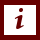 Materiál je určen posluchačům oboru Veřejná správa a sociální politika kombinovaného studia Slezské univerzity v Opavě v prostředí IS SLU.V nahrávce je vysvětlen termín demokracie, jsou uvedeny nejzásadnější definice tohoto pojmu a dále jsou uvedeny hlavní příklady demokratických režimů. Nahrávka také vysvětluje hlavní rozdíly mezi demokratickými a nedemokratickými režimy.Základní předpoklady: znalosti základů společenských věd a historie. Přístup do IS SLU a základní orientace v IS SLU výhodou, základní počítačová gramotnost zejména v oblasti používání internetu.Rychlý náhled studijního materiálu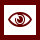 Video – 1. část se zaměřuje na definici termínu „demokracie“. Vychází z několika nejrozšířenějších definic. Zaměřuje se také na jejich vysvětlení a také kritiku. Nahrávka se také soustředí na rozlišení mezi demokratickými a nedemokratickými formami vládnutí. Video seznamuje posluchače s hlavními typy demokratických režimů. Cíle STUDIJNÍHO MATERIÁLU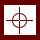 Přiblížení hlavních znaků demokracie. Poskytnout vysvětlení hlavních rozdílů mezi nedemokratickými režimy a demokracií. Přiblížení hlavních forem současných demokracií. Klíčová STUDIJNÍHO MATERIÁLU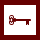 Demokracie, politické teorie, politické systémyČas potřebný ke studiu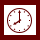 Stopáž studijního materiálu: 30:37 min.Doporučený čas ke studiu v IS SLU: cca. 45 min.doporučená literatura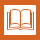 VOMLELA, Lukáš. Základy politické vědy a regionální politiky, Fakulta veřejných politik, Slezská univerzita v Opavě. Opava, 2020 – vložit do ISŘÍCHOVÁ, Blanka: Přehled moderních politologických teorií. Praha 2000. Další zdroje – rozšiřující literaturaBALÍK, Stanislav - KUBÁT, Michal: Teorie a praxe totalitních a autoritativních režimů. Praha 2004. CABADA, Ladislav - KUBÁT, Michal a kol.: Úvod do studia politické vědy. Praha 2004.CABADA, Ladislav – CHARVÁT, Jakub – STULÍK, Ondřej: Současná komparativní politologie. Klíčové koncepty. Plzeň-Praha 2015. DOČEKALOVÁ, Pavla - ŠVEC, Kamil: Úvod do politologie. Praha 2010. HLOUŠEK, Vít – KOPEČEK, Lubomír – ŠEDO, Jakub: Politické systémy. Brno 2011. ŘÍCHOVÁ, Blanka: Úvod do současné politologie. Srovnávací analýza demokratických politických systémů. Praha 2002.S obdobou demokracie bylo možné se v minulosti setkat již ve starověkém Řecku, po některá období také ve starověkém Římě, či v některých středověkých italských městských státech. Těmto formám demokracie chyběly tři základní demokratické politické instituce. Jedná se o celostátní parlament se sestávající z volených zástupců a lidem zvolené místní vlády, jež by byly podřazeny vládě celostátní. Systém, který by kombinoval demokracii na místní úrovni s parlamentem voleným všemi občany. Robert Dahl, jenž vymezil teorii polyarchie, poukazoval rovněž na určité demokratické tradice mezi skandinávskými národy. Jako jeden z prvních celostátních parlamentů, složený ze zástupců místních shromáždění byl ustaven v roce 930 na Islandu a nesl označení Althing. Jednalo se o shromáždění, které bylo nadřazeno všem místním shromážděním.  Přesto tyto formy demokracie narážely na řadu limitů. Ve starověkém Řecku se tyto limity týkaly:velkých nerovností (otroctví, postavení žen) parlamenty často byli vůči panovníkovi ve slabším postavení zástupci nezastupovali všechny obyvatelepolitická opozice často narážela na nedostatek legitimity a legálnostiI přesto tyto formy demokracie byly schopny přinášet řadu výhod, jež můžeme shrnout následovně:Výhody demokracie Zabraňuje vzniku tyranieZajišťuje základní právaZajišťuje všeobecnou svoboduUmožňuje lidem, aby rozhodovali sami o soběUmožňuje mravní samostatnostUmožňuje mravní rozvoj člověkaChrání základní osobní zájmy lidíZajišťuje politickou rovnostOproti starověkým formám demokracie, současné, moderní demokracie poskytují také další výhody, kterými jsou: Usilování o mírUsilování o prosperituDnes velmi známou definici demokracie představil Abraham Lincoln, podle něhož je demokracií. „vláda lidu, prostřednictvím lidu a pro lid“. Podle některých autorů vychází tato definice z klasického řeckého pojetí, přičemž autorství je některými přisuzováno Demokritu z Abdréry. Hlavní aspekty Lincolnovy definice: „vláda lidu“ je mocí z lidu, a to nejenom proto, že zahrnuje celý lid, ale rovněž proto, že získává legitimitu díky podpoře lidu.„vláda prostřednictvím lidu“ - výkon moci lidem, tzn. Široké účasti lidu na procesu vládnutí„vláda pro lid“ – snaha působit pro společné blaho všech lidí a zajištění práv jednotlivcůPřestože má tato definice řadu zastánců, G. Sartori hovoří „Zatemnění pojmu demokracie“. Pro objasnění využívá Lincolnovu definici demokracie. „Vláda lidu“ může být podle Sartoriho chápána tak, že lid si vládne sám (tj. přímá demokracie), nebo i tak, že lid je pouhým objektem vlády, nebo vláda vychází z lidu, a vláda svou zákonnost odvozuje ze souhlasu lidu. Podle Sartoriho tak první složka definice obsahuje několik možných forem výkladu. Druhá složka - „vláda prostřednictvím lidu“ je příliš nejasná na to, aby se dala specifikovat. Zároveň nejjasnější ze tří složek, je poslední „vláda pro lid“ a znamená vládu pro dobro lidu, v tedy jeho prospěch. Přesto i tato formulace může být snadno zneužitelná, tak jak jí zneužívaly například komunistické režimy ve střední a východní Evropě, které touto složkou ospravedlňovaly výkon moci. Podle Sartoriho převažuje problém, který je spjatý s nejednotným chápáním pojmu demokracie a obecný konsenzus kolem výkladu demokracie je podle něj dokonce prakticky nemožný. Velmi zásadní koncept tzv. polyarchie vymezil americký politolog Robert Dahl. Demokracii vymezil jako ideál, který je těžko dosažitelný v praxi. Za hlavní znaky demokracie považuje Dahl: 1) volební rovnost, 2) účinnou participaci, 3) pochopení založené na informacích, 4) konečnou kontrolu lidem (démosem), 5) univerzálnost. Zejména naplnění předposledního bodu vnímá R. Dahl, jako nedosažitelné a proto navrhuje koncept polyarchie, jehož naplnění není současnými „demokratickými“ zeměmi tak problematické. Hlavními znaky a zároveň i kritérii polyarchické demokracie jsou 1) volení státní úředníci (zástupci), 2) svobodné, spravedlivé a časté volby, 3) všeobecné volební právo, 4) právo ucházet se o úřad, 5) svoboda projevu, 6) alternativní zdroje informací a 7) svoboda sdružování.Pedagogicko didaktické poznámkyPrůvodce studiemObory 0312 – Politické vědy a občanská výchova. Po prostudování této kapitoly a shlédnutí videa budou studenti seznámeni s problematikou výzkumu demokracie a s jejími hlavními znaky. Jsou zde uvedeny definice jednotlivých pojmů a zapojení studentů do úkolů, či zodpovězení otázek, které se týkají daného tématu. Průvodní listy jsou logicky seřazeny pro vhodný přehled jednotlivých kapitol pro studenty a odpovídají tématům v prezentaci i ve videích.Úkol k zamyšlení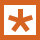 Co se Vám vybaví pod pojmem demokracie?Patří Česká republika mezi demokracie? Kontrolní otázky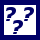 1) Je demokracie spojena pouze s moderními politickými systémy?2) Je Lincolnova definice demokracie nejednoznačná?Korespondenční úkol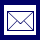 Uveďte hlavní rozdíly mezi současnými demokratickými režimy a dřívějšími formami demokracie. BALÍK, Stanislav - KUBÁT, Michal: Teorie a praxe totalitních a autoritativních režimů. Praha 2004. CABADA, Ladislav - KUBÁT, Michal a kol.: Úvod do studia politické vědy. Praha 2004.CABADA, Ladislav – CHARVÁT, Jakub – STULÍK, Ondřej: Současná komparativní politologie. Klíčové koncepty. Plzeň-Praha 2015. DOČEKALOVÁ, Pavla - ŠVEC, Kamil: Úvod do politologie. Praha 2010. HLOUŠEK, Vít – KOPEČEK, Lubomír – ŠEDO, Jakub: Politické systémy. Brno 2011. ŘÍCHOVÁ, Blanka: Přehled moderních politologických teorií. Praha 2000. ŘÍCHOVÁ, Blanka: Úvod do současné politologie. Srovnávací analýza demokratických politických systémů. Praha 2002.Přehled dostupných ikonPozn. Tuto část dokumentu nedoporučujeme upravovat, aby byla zachována správná funkčnost vložených maker. Tento poslední oddíl může být zamknut v MS Word 2010 prostřednictvím menu Revize/Omezit úpravy.Takto je rovněž omezena možnost měnit například styly v dokumentu. Pro jejich úpravu nebo přidávání či odebírání je opět nutné omezení úprav zrušit. Zámek není chráněn heslem.Čas potřebný ke studiuCíle kapitolyKlíčová slova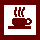 Nezapomeňte na odpočinekPrůvodce studiem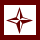 Průvodce textemRychlý náhled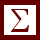 Shrnutí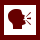 Tutoriály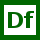 Definice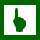 K zapamatování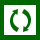 Případová studie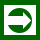 Řešená úloha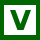 VětaKontrolní otázkaKorespondenční úkol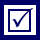 Odpovědi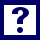 Otázky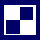 Samostatný úkolDalší zdroje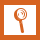 Pro zájemceÚkol k zamyšlení